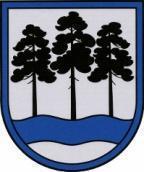 OGRES  NOVADA  PAŠVALDĪBAReģ.Nr.90000024455, Brīvības iela 33, Ogre, Ogres nov., LV-5001tālrunis 65071160, e-pasts: ogredome@ogresnovads.lv, www.ogresnovads.lv APSTIPRINĀTSar Ogres novada pašvaldības domes27.01.2023. sēdes lēmumu                                                      (protokols Nr.1; 9.)IEKŠĒJIE NOTEIKUMIOgrē2023. gada 27. janvārī					                                            Nr.1/2023Grozījumi Ogres novada pašvaldības 2021. gada 9. septembra iekšējos noteikumos Nr.51/2021 “Kārtība, kādā Ogres novada pašvaldība nosaka pirmsskolas izglītības grupu piepildījumu, pedagogu amatu vienību skaitu un pedagogu darba samaksu”Izglītības likuma 17. panta trešās daļas 3., 6., 60. panta trešo daļu un Ministru kabineta 2016. gada 5. jūlija noteikumu Nr.445 „Pedagogu darba samaksas noteikumi” 29.2. punktiemIzdarīt Ogres novada pašvaldības 2021. gada 9. septembra iekšējos noteikumos Nr.51/2021 “Kārtība, kādā Ogres novada pašvaldība nosaka pirmsskolas izglītības grupu piepildījumu, pedagogu amatu vienību skaitu un pedagogu darba samaksu” (turpmāk – noteikumi) šādus grozījumus:Izteikt 9.4. apakšpunktu šādā redakcijā:“9.4. speciālajiem pedagogiem -  līdz 1 likmei uz 200 pirmsskolas izglītojamiem vecumā no 3 līdz 7 gadiem;”;Papildināt noteikumus ar 9.4.1 apakšpunktu šādā redakcijā:“9.4.1 speciālajiem pedagogiem speciālās pirmsskolas izglītības programmās izglītojamiem ar garīgās attīstības traucējumiem un speciālās pirmsskolas izglītības programmās izglītojamajiem ar smagiem garīgās attīstības traucējumiem vai vairākiem smagiem attīstības traucējumiem, kuri iekļauti vispārējās pirmsskolas izglītības programmā - 1 likme uz 10 izglītojamiem vecumā no 3 līdz 7 gadiem;”;Izteikt 9.5. apakšpunktu šādā redakcijā:“9.5. speciālajiem pedagogiem pirmsskolas grupās izglītojamiem ar jauktiem attīstības traucējumiem un pirmsskolas grupās izglītojamiem ar smagiem garīgās attīstības traucējumiem vai vairākiem smagiem attīstības traucējumiem  – 1 likme uz grupu.”;Papildināt 19. punktu aiz vārda “aprēķina” ar vārdiem “ne mazāk kā”;Papildināt noteikumus ar 20.1 apakšpunktu šādā redakcijā:“20.1 Pirmsskolas izglītības pedagogam par darbu ar izglītojamiem ar garīgās attīstības traucējumiem un ar smagiem garīgās attīstības traucējumiem vai vairākiem smagiem attīstības traucējumiem var noteikt piemaksu 5 % apmērā no pedagogam noteiktās algas likmes.”.Šie noteikumi stājas spēkā 2023. gada 1. februārī.Domes priekšsēdētājs							                     E. Helmanis